                                                                                                                        				
Vocational Support Services				                                                              
Long Island Campus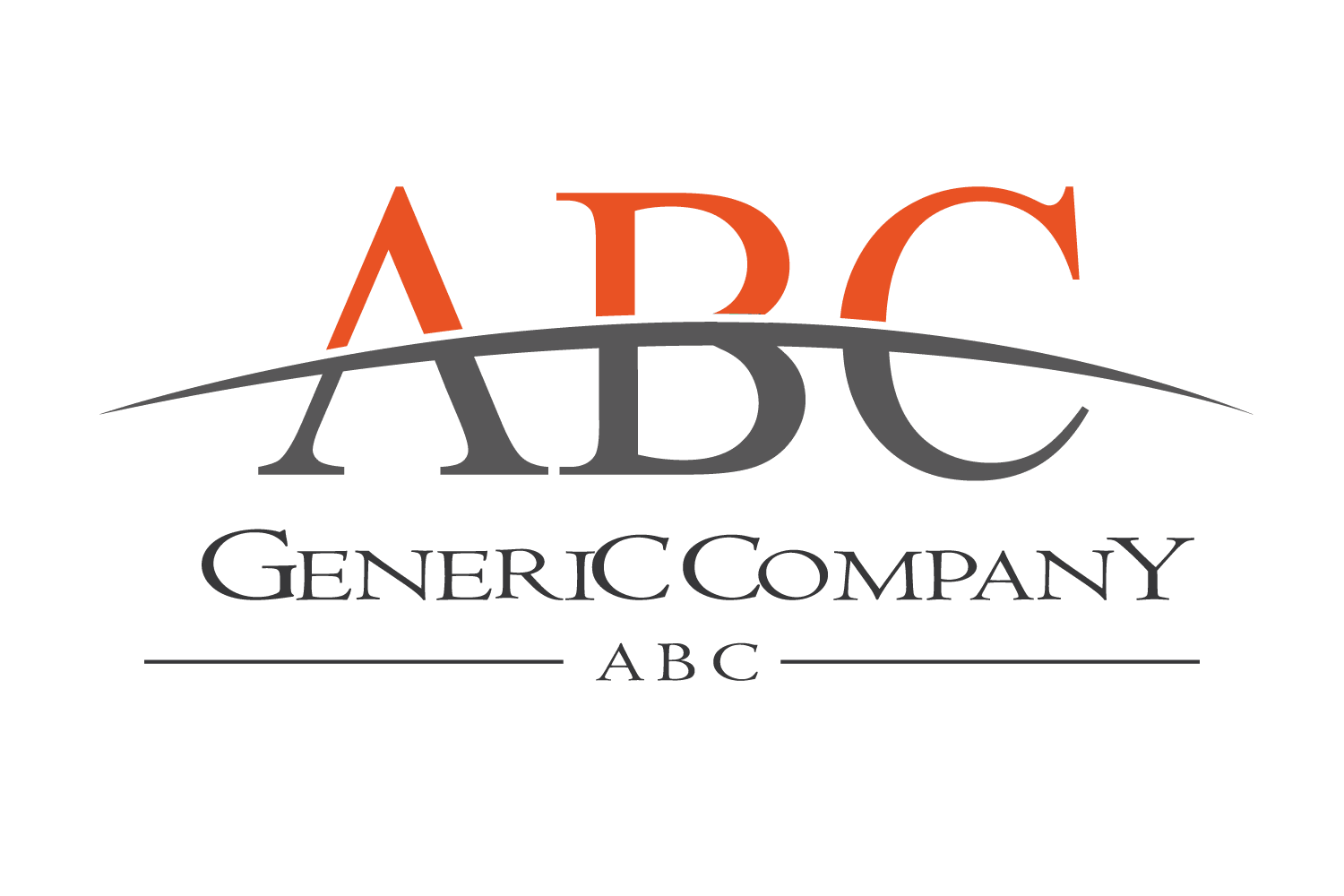 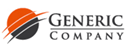 Functional Vocational AssessmentName:											Date:
Staff: 											Service/Program:Instructions: Complete this form to determine someone’s current vocational capacity. The results will demonstrate strengths as well as areas for improvement. Support Type refers to what kind of support the person is provided to get the specific activity completed. Support Frequency is how often support is provided for a given activity. Grading scale qualifies the person for meeting the expectation of the activity in regard to employment. There are 3 additional zones on the below charts, Acquiring, Reinforcing, and Possesses. Acquiring means the person completes the activity 0-50% of the time with or without support. This category may be for people who are learning something new and benefit from more support. Reinforcing means the person completes this activity 50-70% of the time with or without support. This category is for people who are working towards mastering an activity sometimes they may initiate or be independent but sometimes they don’t and aren’t. The last category, Possesses, means the person more times than not does the activity and is closest to independence. Support TypeSupport FrequencyGrading Scale1 – Independent 2 – Visual Guide/Cue3 – Gesture4 – Verbal Prompt (Cue, Indirect, Direct)5 – Modeling6 – Physical Guidance/Assistance 1 – Independent: without assistance, sporadic 
                                  check ins2 – Occasional: occurring or appearing irregularly                                 from time to time3 – Intermittent: stopping and starting at intervals;                                 coming after a particular time                                 span; not steady or constant4 – Frequent:     5 – Continuous 1 – Exceeds Expectations: Consistently demonstrates skills required for the position. Has emerged as reliable, a leader, and improves the overall team or department 2 – Meets Expectation: Demonstrates the skills required for the position with some exceptions and shows initiative in improving skills 3 – Needs Improvement: Inconsistently demonstrates the skills needed for the position, further development is needed4 – Unsatisfactory: Not yet demonstrates the skills required or the position and needs to have a formal plan for improving skills, needs additional trainingReinforcing 
0-50%Acquiring50-70%Possesses70-100%Support TypeSupport FrequencyGrading ScaleCommentsEMPLOYABILITY SKILLSUnderstands the meaning of work, can communicate why we work, benefits of working, motivators for working Identifies strengths and areas for improvement, communicates needs/accommodationsFollows directions from a respected personnel/figureAccepts instruction and adheres to requestsAccepts correction or feedback in a positive mannerWilling to correct mistakes or adhere feedback Completes assigned tasks within allotted time Can multi-task 1-3 dutiesCan multi-task 3-5 dutiesCan problem solve by asking the right person for for helpCan problem solve by assessing situation and identifying options Can problem solve by assessing options and choosing the best oneUnderstands and adapts to work routinesProduces for 30 minutes at a timeProduces for an hour at a timeProduces for longer than 1 hour Demonstrates flexibility by adapting to changeUnderstands professional the use of common work areas (restroom, lounge, break room, cafeteria etc.)Dresses and grooms sufficiently for the workplaceTakes initiative to help others, or complete their own workPlans and prioritizes work tasksAsks Supervisor for clarification or help, as appropriate COMMUNITY SAFETYPresents as confident in the communityCan be unattended for >1 hourCan be unattended for 1-2 hoursCan be unattended for 2-4 hoursCan be unattended for 4+ hoursIs aware of their own personal spaceIs aware of their surroundingsNavigates public spaces safelyIs aware of other’s personal space